Об утверждении Порядка осуществления капитальных вложений в объекты муниципальной собственности за счет средств бюджета городского поселения Молочный Кольского районаМурманской областиВ соответствии со статьями 78.2 и 79 Бюджетного кодекса Российской Федерации, Положением о бюджетном процессе в городском поселении Молочный Кольского района  Мурманской области, утвержденным решением Совета депутатов городского поселения Молочный Кольского района Мурманской области от 27.12.2007 № 31/4 (с изменениями, внесенными решением Совета депутатов от 30.10.2014 №1-9/6; от 19.04.2016 №7-30/6; от20.09.2016 №2-35/6; от 06.06.2017 №8-44/7; от 24.10.2017 №6-47/6; от 22.05.2018 №3-55/6, от 29.10.2019 № 6-16/7, от 24.12.2019 № 2-18/7),ПОСТАНОВЛЯЕТ:1. Утвердить прилагаемый Порядок осуществления капитальных вложений в объекты муниципальной собственности за счет средств бюджета городского поселения Молочный Кольского района Мурманской области (далее - Порядок).2. Установить, что при исполнении бюджета городского поселения Молочный администрация городского поселения Молочный вправе изменить способ финансового обеспечения осуществления капитальных вложений в строительство (реконструкцию, в том числе с элементами реставрации, техническое перевооружение) объектов капитального строительства муниципальной собственности и (или) приобретения объектов недвижимого имущества в муниципальную собственность, включенных в муниципальные программы, с бюджетных инвестиций, предоставляемых муниципальным бюджетным учреждениям, муниципальным автономным учреждениям, муниципальным унитарным предприятиям, на субсидии на осуществление капитальных вложений в объекты либо передать указанным учреждениям и предприятиям полномочия муниципального заказчика в соответствии с Бюджетным кодексом Российской Федерации с учетом Порядка, утвержденного настоящим постановлением, при условии внесения изменений в соответствующую муниципальную программу.3. Настоящее постановление вступает в силу с момента его подписания.4. Настоящее постановление с приложением подлежит официальному опубликованию (обнародованию).5. Контроль над выполнением настоящего постановления оставляю за собой.  Глава  администрации                                                                       В.В. НиколаевУтвержденпостановлением администрациигородского поселения МолочныйКольского района Мурманской областиот «24»марта 2020 г. №  30  Порядокосуществления капитальных вложений в объекты муниципальной собственности за счет средств бюджета городского поселения Молочный Кольского района Мурманской областиI. Основные положения1. Настоящий Порядок устанавливает:а) порядок осуществления бюджетных инвестиций в форме капитальных вложений в объекты капитального строительства муниципальной собственности или в приобретение объектов недвижимого имущества в муниципальную собственность за счет средств бюджета городского поселения Молочный (далее - бюджетные инвестиции), в том числе условия передачи администрацией сельского поселения Молочный муниципальным бюджетным учреждениям или муниципальным автономным учреждениям, муниципальным унитарным предприятиям (далее - организации) полномочий муниципального заказчика по заключению и исполнению от имени городского поселения Молочный муниципальных контрактов от лица администрации городского поселения Молочный в соответствии с настоящим Порядком, а также порядок заключения соглашений о передаче указанных полномочий;б) порядок предоставления из бюджета городского поселения Молочный субсидий организациям на осуществление капитальных вложений в объекты капитального строительства муниципальной собственности и объекты недвижимого имущества, приобретаемые в муниципальную собственность (далее соответственно - объекты, субсидии на капитальные вложения).2. Осуществление бюджетных инвестиций и предоставление субсидий на капитальные вложения осуществляется в соответствии с муниципальными правовыми актами администрации городского поселения Молочный, принятыми в соответствии с пунктом 2 статьи 78.2 и пункта 2 статьи 79 Бюджетного кодекса Российской Федерации (далее - решения).3. При осуществлении капитальных вложений в объекты в ходе исполнения бюджета городского поселения Молочный не допускается:а) предоставление субсидий на капитальные вложения в отношении объектов, по которым принято решение о подготовке и реализации бюджетных инвестиций, предусмотренное пунктом 2 статьи 79 Бюджетного кодекса Российской Федерации;б) предоставление бюджетных инвестиций в объекты, по которым принято решение о предоставлении субсидий на капитальные вложения, предусмотренное пунктом 2 статьи 78.2 Бюджетного кодекса Российской Федерации.4. Объем предоставляемых бюджетных инвестиций и субсидий на капитальные вложения должен соответствовать объему бюджетных ассигнований, предусмотренному на соответствующие цели муниципальными программами.5. Созданные или приобретенные в результате осуществления бюджетных инвестиций объекты закрепляются в установленном порядке на праве оперативного управления или хозяйственного ведения за организациями с последующим увеличением стоимости основных средств, находящихся на праве оперативного управления у этих организаций, или увеличением уставного фонда муниципальных унитарных предприятий, основанных на праве хозяйственного ведения, либо включаются в состав муниципальной казны городского поселения Молочный.6. Осуществление капитальных вложений в объекты за счет субсидий на капитальные вложения влечет увеличение стоимости основных средств, находящихся на праве оперативного управления у организаций. Осуществление капитальных вложений за счет субсидий на капитальные вложения в объекты муниципальных унитарных предприятий, основанных на праве хозяйственного ведения, влечет увеличение их уставного фонда.7. Информация о сроках и об объемах оплаты по муниципальным контрактам, заключенным в целях строительства (реконструкции, в том числе с элементами реставрации, технического перевооружения) и (или) приобретения объектов, а также о сроках и об объемах перечисления субсидий на капитальные вложения организациям учитывается при формировании прогноза кассовых выплат из бюджета городского поселения Молочный, необходимого для составления в установленном порядке кассового плана исполнения бюджета городского поселения Молочный.II. Осуществление бюджетных инвестиций8. Расходы, связанные с бюджетными инвестициями, осуществляются в порядке, установленном бюджетным законодательством Российской Федерации, на основании муниципальных контрактов, заключенных в целях строительства (реконструкции, в том числе с элементами реставрации, технического перевооружения) и (или) приобретения объектов:а) муниципальными заказчиками, являющимися получателями средств местного бюджета;б) организациями, которым администрация городского поселения Молочный, осуществляющая функции и полномочия учредителя и (или) права собственника имущества организаций, являющаяся муниципальным заказчиком, передала в соответствии с настоящим Порядком свои полномочия муниципального заказчика по заключению и исполнению от имени городского поселения Молочный от лица администрации городского поселения Молочный муниципальных контрактов.9. Муниципальные контракты заключаются и оплачиваются в пределах лимитов бюджетных обязательств, доведенных муниципальному заказчику как получателю средств местного бюджета, либо в порядке, установленном Бюджетным кодексом Российской Федерации и иными нормативными правовыми актами, регулирующими бюджетные правоотношения, в пределах средств, предусмотренных решениями, на срок, превышающий срок действия утвержденных ему лимитов бюджетных обязательств.10.В целях осуществления бюджетных инвестиций в соответствии с подпунктом «б» пункта 8 настоящего Порядка, администрацией городского поселения Молочный заключается с организациями соглашения о передаче полномочий муниципального заказчика по заключению и исполнению от имени городского поселения Молочный муниципальных контрактов от лица администрации городского поселения Молочный (за исключением полномочий, связанных с введением в установленном порядке в эксплуатацию объекта) (далее - соглашение о передаче полномочий).11. Соглашение о передаче полномочий может быть заключено в отношении нескольких объектов и должно содержать в том числе:а) цель осуществления бюджетных инвестиций и их объем с распределением по годам в отношении каждого объекта с указанием его наименования, мощности, сроков строительства (реконструкции, в том числе с элементами реставрации, технического перевооружения) или приобретения объекта, рассчитанной в ценах соответствующих лет стоимости объекта капитального строительства муниципальной собственности (сметной или предполагаемой (предельной) либо стоимости приобретения объекта недвижимого имущества в муниципальную собственность), соответствующих решению, а также с указанием рассчитанного в ценах соответствующих лет общего объема капитальных вложений, в том числе объема бюджетных ассигнований, предусмотренного администрации городского поселения Молочный как получателю средств местного бюджета, соответствующего решению;б) положения, устанавливающие права и обязанности организации по заключению и исполнению от имени городского поселения Молочный от лица администрации городского поселения Молочный муниципальных контрактов;в) ответственность организации за неисполнение или ненадлежащее исполнение переданных ей полномочий;г) положения, устанавливающие право администрации городского поселения Молочный на проведение проверок соблюдения организацией условий, установленных заключенным соглашением о передаче полномочий;д) положения, устанавливающие обязанность организации по ведению бюджетного учета, составлению и представлению бюджетной отчетности администрации городского поселения Молочный как получателю средств местного бюджета в порядке, установленном Министерством финансов Российской Федерации.12.Операции с бюджетными инвестициями осуществляются в порядке, установленном бюджетным законодательством Российской Федерации, муниципальными правовыми актами для исполнения бюджета городского поселения Молочный, и отражаются на открытых в органах Федерального казначейства в порядке, установленном Федеральным казначейством, лицевых счетах:а) получателя бюджетных средств - в случае заключения муниципальных контрактов администрацией городского поселения Молочный;б) для учета операций по переданным полномочиям получателя бюджетных средств - в случае заключения от имени городского поселения Молочный муниципальных контрактов организациями от лица администрации городского поселения Молочный.13.В целях открытия организации в органе Федерального казначейства лицевого счета, указанного вподпункте «б» пункта 12 настоящего Порядка, организация в течение 5 рабочих дней со дня получения от администрации городского поселения Молочный подписанного им соглашения о передаче полномочий представляет в орган Федерального казначейства документы, необходимые для открытия лицевого счета по переданным полномочиям получателя бюджетных средств, в порядке, установленном Федеральным казначейством. Основанием для открытия лицевого счета, указанного вподпункте «б» пункта 12 настоящего Порядка, является копия соглашения о передаче полномочий.III. Предоставление субсидий на капитальные вложения14. Субсидии на капитальные вложения предоставляются организациям в размере средств, предусмотренных решением, в пределах бюджетных средств, предусмотренных решением Совета депутатов городского поселения Молочный о бюджете городского поселения Молочный на соответствующий финансовый год (соответствующий финансовый год и плановый период, и лимитов бюджетных обязательств, доведенных в установленном порядке администрации городского поселения Молочный на цели предоставления субсидий на капитальные вложения.15. Предоставление субсидии на капитальные вложения осуществляется в соответствии с соглашением, заключенным между администрацией городского поселения Молочный как получателем средств бюджета городского поселения Молочный, предоставляющей субсидию на капитальные вложения организациям, и организацией (далее - соглашение о предоставлении субсидий) на срок, не превышающий срок действия утвержденных администрации городского поселения Молочный, предоставляющей субсидию на капитальные вложения, лимитов бюджетных обязательств на предоставление субсидии на капитальные вложения. По решению администрации городского поселения Молочный, принятому в соответствии с абзацем четырнадцатым пункта 4 статьи 78.2 Бюджетного кодекса Российской Федерации, администрации городского поселения Молочный как получателю средств бюджета городского поселения Молочный может быть предоставлено право заключать соглашения о предоставлении субсидии на срок, превышающий срок действия утвержденных ей лимитов бюджетных обязательств на предоставление субсидий.16. Соглашение о предоставлении субсидии может быть заключено в отношении нескольких объектов. Соглашение о предоставлении субсидии должно содержать в том числе:а) цель предоставления субсидии на капитальные вложения и ее объем с распределением по годам в отношении каждого объекта с указанием его наименования, мощности, сроков строительства (реконструкции, в том числе с элементами реставрации, технического перевооружения) или приобретения объекта, рассчитанной в ценах соответствующих лет стоимости объекта (сметной или предполагаемой (предельной) стоимости объекта капитального строительства муниципальной собственности либо стоимости приобретения объекта недвижимого имущества в муниципальную собственность), соответствующих решению, а также с указанием общего объема капитальных вложений за счет всех источников финансового обеспечения, в том числе объема предоставляемой субсидии на капитальные вложения, соответствующего решению;б) положения, устанавливающие права и обязанности сторон соглашения о предоставлении субсидии и порядок их взаимодействия при реализации соглашения о предоставлении субсидии;в) условие о соблюдении организацией при использовании субсидии на капитальные вложения положений, установленных законодательством Российской Федерации о контрактной системе в сфере закупок товаров, работ, услуг для обеспечения государственных и муниципальных нужд;г) положения, устанавливающие обязанность муниципального автономного учреждения и муниципального унитарного предприятия по открытию в органе Федерального казначейства лицевого счета по получению и использованию субсидий;д) обязательство муниципального унитарного предприятия осуществлять без использования субсидии на капитальные вложения разработку проектной документации на объекты капитального строительства (или приобретение прав на использование типовой проектной документации, информация о которой включена в реестр типовой проектной документации) и проведение инженерных изысканий, выполняемых для подготовки такой проектной документации, проведение технологического и ценового аудита инвестиционных проектов по строительству (реконструкции, в том числе с элементами реставрации, техническому перевооружению) объектов капитального строительства, проведение государственной или негосударственной экспертизы проектной документации и результатов инженерных изысканий и проведение проверки достоверности определения сметной стоимости объектов капитального строительства, на финансовое обеспечение строительства (реконструкции, в том числе с элементами реставрации, технического перевооружения) которых планируется предоставление субсидии на капитальные вложения;е) обязательство муниципального бюджетного учреждения или муниципального автономного учреждения осуществлять расходы, связанные с проведением мероприятий, указанных в подпункте «д» настоящего пункта, без использования субсидии, если предоставление субсидии на эти цели не предусмотрено решением;ж) обязательство муниципального унитарного предприятия осуществлять эксплуатационные расходы, необходимые для содержания объекта после ввода его в эксплуатацию (приобретения), без использования на эти цели средств бюджета городского поселения Молочный;з) обязательство муниципального бюджетного учреждения или муниципального автономного учреждения осуществлять эксплуатационные расходы, необходимые для содержания объекта после ввода его в эксплуатацию (приобретения), за счет средств, предоставляемых из бюджета городского поселения Молочный в объеме, не превышающем размер соответствующих нормативных затрат, применяемых при расчете субсидии на финансовое обеспечение выполнения муниципального задания на оказание муниципальных услуг (выполнение работ);и) сроки (порядок определения сроков) перечисления субсидии на капитальные вложения, а также положения, устанавливающие обязанность перечисления субсидии на капитальные вложения на лицевой счет по получению и использованию субсидий, открытый в органе Федерального казначейства;к) положения, устанавливающие право администрации городского поселения Молочный как получателя средств бюджета городского поселения Молочный, предоставляющего субсидию на капитальные вложения, на проведение проверок соблюдения организацией условий, установленных соглашением о предоставлении субсидии;л) порядок возврата организацией средств в объеме остатка не использованной на начало очередного финансового года перечисленной ей в предшествующем финансовом году субсидии на капитальные вложения в случае отсутствия решения администрации городского поселения Молочный как получателя средств бюджета городского поселения Молочный, предоставляющего субсидию, о наличии потребности направления этих средств на цели предоставления субсидии на капитальные вложения, указанного в пункте 20 настоящего Порядка;м) порядок возврата сумм, использованных организацией, в случае установления по результатам проверок фактов нарушения целей и условий, определенных соглашением о предоставлении субсидии;н) положения, предусматривающие приостановление предоставления субсидии на капитальные вложения либо сокращение объема предоставляемой субсидии на капитальные вложения в связи с нарушением организацией условия о софинансировании капитальных вложений в объекты за счет иных источников финансирования в случае, если соглашением о предоставлении субсидии предусмотрено такое условие;о) порядок и сроки представления организацией отчетности об использовании субсидии;п) случаи и порядок внесения изменений в соглашение о предоставлении субсидии, в том числе в случае уменьшения в соответствии с Бюджетным кодексом Российской Федерации администрации городского поселения Молочный как получателю средств местного бюджета ранее доведенных в установленном порядке лимитов бюджетных обязательств на предоставление субсидии на капитальные вложения, а также случаи и порядок досрочного прекращения соглашения о предоставлении субсидии.17. Операции с субсидиями на капитальные вложения, поступающими организациям, учитываются на отдельных лицевых счетах, открываемых организациям в органах Федерального казначейства в порядке, установленном Федеральным казначейством.18. Санкционирование расходов организаций, источником финансового обеспечения которых являются субсидии на капитальные вложения, в том числе остатки этих субсидий, не использованные на начало очередного финансового года, осуществляется в порядке, установленном администрацией городского поселения Молочный.19. Не использованные на начало очередного финансового года остатки субсидий на капитальные вложения подлежат перечислению организациями в установленном порядке в бюджет городского поселения Молочный.20. В соответствии с решением администрации городского поселения Молочный о наличии потребности в не использованных на начало очередного финансового года остатках субсидии на капитальные вложения, остатки данной субсидии могут быть использованы в очередном финансовом году для финансового обеспечения расходов, соответствующих целям предоставления субсидии.В указанное в настоящем пункте решение может быть включено несколько объектов. Решение должно содержать наименование организации, наименование каждого объекта и объем разрешенных к использованию остатков.21. Решение администрации городского поселения Молочный о наличии потребности организации в не использованных на начало очередного финансового года остатках субсидии на капитальные вложения подлежит согласованию с главным специалистом администрации городского поселения Молочный в области финансов.На согласование с главным специалистом администрации городского поселения Молочный в области финансов указанное в настоящем пункте решение представляется вместе с пояснительной запиской, содержащей обоснование такого решения.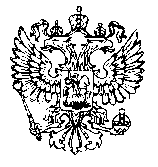 АДМИНИСТРАЦИЯГОРОДСКОГО ПОСЕЛЕНИЯ МОЛОЧНЫЙКОЛЬСКОГО РАЙОНА  МУРМАНСКОЙ ОБЛАСТИПОСТАНОВЛЕНИЕот «24» марта 2020 года № 30от «24» марта 2020 года № 30